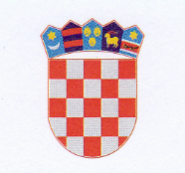 REPUBLIKA HRVATSKAKRAPINSKO – ZAGORSKA ŽUPANIJA                            ŽUPANKLASA: 302-02/21-01/03URBROJ: 2140/01-02-21-8Krapina, 08. studenog 2021.Temeljem članka 23. stavak 1. Uredbe o strateškoj procjeni utjecaja strategije, plana i programa na okoliš ("Narodne novine" broj 3/17.) i članka 32. Statuta Krapinsko-zagorske županije („Službeni glasnik Krapinsko-zagorske županije“ broj 13/01, 5/06, 14/09, 11/13, 13/18, 5/20, 10/21 i 15/21-pročišćeni tekst), a u svezi članka 12. Uredbe o informiranju i sudjelovanju javnosti i zainteresirane javnosti u pitanjima zaštite okoliša ("Narodne novine" broj 64/08.), Župan Krapinsko-zagorske županije donio je 08. studenoga 2021 . godineODLUKUo upućivanju Strateške studije procjene utjecaja na okoliš Plana razvoja Krapinsko-zagorske županije 2021.-2027. i Nacrta prijedloga Plana razvoja Krapinsko-zagorske županije 2021.-2027. na javnu raspravuI.Ovom odlukom utvrđuje se Nacrt prijedloga Plana razvoja Krapinsko-zagorske 2021.- 2027. godine (u daljnjem tekstu: Nacrt prijedloga Plana razvoja) koji je izradila Zagorska razvojna agencija kao regionalni koordinator te se upućuje u javnu raspravu zajedno sa Strateškom studijom utjecaja na okoliš Plana razvoja Krapinsko-zagorske županije 2021.-2027. godine (u daljnjem tekstu: Strateška studija) koji je izradio VITA PROJEKT d.o.o. za projektiranje i savjetovanje u zaštiti okoliša iz Zagreba.II.Javna rasprava o Nacrtu prijedloga Plana razvoja i Strateške studije provest će se javnim uvidom i javnim izlaganjem u trajanju od 30 dana, a slijedom obavijesti o provođenju javne rasprave, koja će biti objavljena na internetskoj stranici Krapinsko-zagorske županije www.kzz.hr i u tjednom tisku osam dana prije početka javne rasprave.III.Javna rasprava započet će 08. studenoga 2021. godine i trajat će do 08. prosinca 2021. godine, u kojem razdoblju će dokumenti iz točke I. ove Odluke biti dostupni javnosti na internetskoj stranici Krapinsko-zagorske županije www.kzz.hr, a javni uvid se može obaviti svakim radnim danom od 8:00 do 15:00 sati u prostorijama Upravnog odjela za gospodarstvo, poljoprivredu, turizam, promet i komunalnu infrastrukturu Krapinsko-zagorske županije, Magistratska 1, Krapina.Javno izlaganje održat će se 23. studenoga 2021. godine u vremenu od 14:00 do 15:00 sati u prostoru Poduzetničkog centra Krapinsko-zagorske županije, Bobovje 52G, 49000 Krapini uz pridržavanje u datom momentu svih epidemioloških mjera. Na javnom izlaganju osigurat će se nazočnost i sudjelovanje predstavnika za gospodarstvo, poljoprivredu, turizam, promet i komunalnu infrastrukturu Krapinsko-zagorske županije, izrađivača Nacrta prijedloga Plana razvoja i izrađivača Strateške studije.IV.U javnoj raspravi mogu sudjelovati sve fizičke i pravne osobe, odnosno zainteresirana javnost koja za vrijeme trajanja javne rasprave može davati prijedloge, mišljenja i primjedbe, koji se mogu:upisati u knjigu primjedbi koja će biti izložena na mjestu javnog uvida,dati u zapisnik za vrijeme javnog izlaganja,dostaviti u pisanom obliku na adresu: Zagorska razvojna agencija, Frana Galovića 1B, 49 000 Krapina, dostaviti na adresu elektroničke pošte: ivan@zara.hr, zaključno s 08. prosinca 2021. godine.Svi prijedlozi, mišljenja i primjedbe moraju biti napisani čitko i razumljivo, uz ime i prezime, adresu i potpis podnositelja.Svi prijedlozi, mišljenja i primjedbe koji ne budu dostavljeni u roku i čitko napisani neće se uzeti u razmatranje.V.Za poduzimanje svih aktivnosti radi provođenja javne rasprave zadužuje se Upravni odjel za gospodarstvo, poljoprivredu, turizam, promet i komunalnu infrastrukturu Krapinsko-zagorske županije                    								      ŽUPAN                                                                                                            Željko Kolar